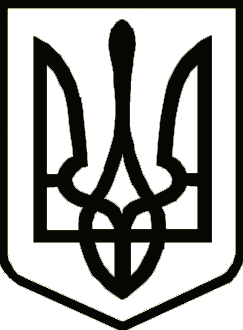 Україна	                  СРІБНЯНСЬКА СЕЛИЩНА РАДАРОЗПОРЯДЖЕННЯПро створення комісії для обстеження худобомогильників і біотермічних ямВідповідно до ст.59 Закону України «Про місцеве самоврядування в Україні», наказу Державного комітету ветеринарної медицини України від 27.10.2008 №232 «Про затвердження Правил облаштування і утримання діючих (існуючих) худобомогильників та біотермічних ям для захоронення трупів тварин у населених пунктах України», зобов’язую:Створити комісію для обстеження худобомогильників і біотермічних ям на території Срібнянської селищної ради (далі - Комісія).Затвердити склад Комісії, що додається.Комісії провести обстеження недіючих худобо могильників та біотермічних ям, що розміщені на території Срібнянської селищної ради.Контроль за виконанням цього розпорядження покласти на першого заступника селищного голови Віталія ЖЕЛІБУ.Селищний голова						     Олена ПАНЧЕНКОДодаток до розпорядження Срібнянського селищного голови22 вересня 2022 р. № 81Склад комісії для обстеження худобомогильників і біотермічних ям на території Срібнянської селищної радиВіталій ЖЕЛІБА	-	перший заступник селищного голови, голова комісії;Сергій ТАРАН			-	           начальник відділу земельних відносин, секретар комісіїЧлени комісії:Лариса БУРДАЙ		- 	завідуюча Талалаївським відділенням Прилуцького МРВ Державної установи «Чернігівський обласний центр контролю та профілактики хвороб Міністерства охорони здоров'я України» (за згодою);Микола КОНОНЕНКО 	-  	начальник Срібнянського управління Головного управління Держпродспоживслужби в Чернігівській області (за згодою);Вікторія СЕРБ			-	фельдшер ветеринарної медицини  Срібнянської районної державної лікарні ветеринарної медицини (за згодою).Керуючий справами (секретар)виконавчого комітету							    Ірина ГЛЮЗО22 вересня2022 року    смт Срібне			      №81